Institutional Equity and Diversity Committee 
Summary Report2014/15Mission

The IEDC recommends and evaluates strategies and policies related to enhancing diversity and improving the campus climate at Penn State Behrend.  It also provides advice and counsel on the college’s Strategic Plan for Diversity as it relates to the seven-point University-wide framework for diversity which includes:developing a shared and inclusive understanding of diversitycreating a welcoming campus climaterecruiting and retaining a diverse workforcedeveloping a curriculum that fosters intercultural and international competenciesdiversifying leadership and managementcoordinating organizational change to support diversity goalsThis committee helps to strengthen the college’s efforts to create a campus climate that promotes understanding, respect, and support for a diverse campus community through collaboration with the Office of Educational Equity and Diversity Programs, the Commission for Women Liaison Committee, the Multi-Cultural Council, and the Student Government Association Diversity Committee.Committee Membership
2014/15Academic Schools
HSSAngela RoodCarol WilsonScienceGrace GalinatoAmos Ong EngineeringBen Shadravan (never attended)VacantBusinessRandy BrownVal Vlad 
StaffFaith GrahamMargie TaylorLindsey Hopkins HallLauri EnterlineStudentsLola Soniregun – Multi-Cultural Council RepresentativeDimitri Fleuriot – SGA Diversity Committee RepresentativeEx-OfficioDawn Blasko – GlenhillSarah Whitney – Glenhill/Liaison Commission for WomenAndy Herrera – Office of Educational Equity and Diversity ProgramsThe committee restructured various subcommittees it had in previous years.  Current subcommittees and projects include:Climate SubcommitteeWorked with Glenhill Administration and the Office of Educational Equity Programs in organizing various presentations/speakers on Diversity topics.  Some of these included:Penn State, Title IX and YouGender Identity: What’s It All About? Gendered Spaces, Untied Laces: Transgender Children in Early Childhood EducationCivility Online  Some of the workshops were also provided in collaboration with Behrend's Liaison Committee to the University Commission for Women, the Women’s Studies Minor, and the School of Humanities & Social Sciences.Diversity SubcommitteeRecreated the IEEC website (www.behrend.psu.edu/IEDC) to include further information about the committee, current membership, and progress reports.
Started the development of a number of posters to promote community and respect on campus (sample below).  Posters feature a diverse number of students with the words “I AM Behrend.”  These are currently in production and will be on display throughout campus starting fall of 2015. It is possible that posters will eventually feature faculty and staff as well.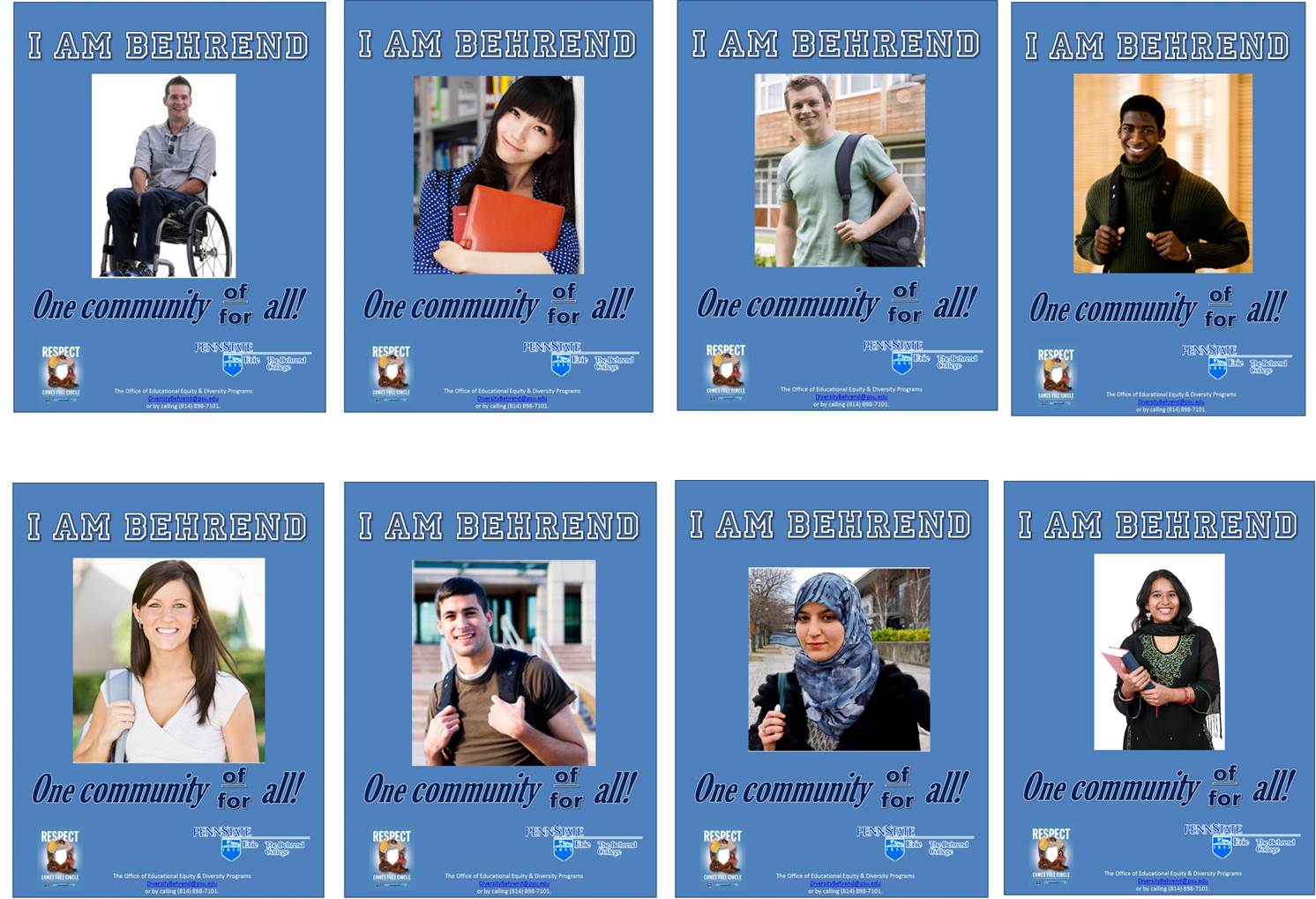 Mentoring Subcommittee The issue of uniformity in faculty mentoring across academic Schools at Behrend was brought to the committee.  The subcommittee examined the prospects of establishing a coherent faculty mentorship process.  The subcommittee recognized that the Schools differ in structure and even perhaps in “departmental culture.”   Thus, it would be challenging to set up one particular process for all the Schools.  The subcommittee concluded that a one-form format providing various options for Schools to fill out at their discretion may be the best approach.  This allows for flexibility, yet consistency among the Schools.  See proposed form below:For each category, choose from the following options: Assignment of MentorAt the request of the menteeBased on recommendation by Program ChairBased on recommendation by (Asst.) DirectorAs offered by senior faculty/staff memberOtherDuration of Mentorship CommitmentTwo semestersThree semesters Four SemestersOtherMentee-Mentor Progress MeetingsOnce a yearTwice a yearBased on recommendation of (Asst.) DirectorOther
Person Monitoring the Progress of MenteeMentorProgram Chair(Asst.) DirectorOher
Evaluating the Progress of the MenteeIf mentee is on track by ____ semesters (see part C), then:Mentee will not require a formal mentorMentee will still require a mentor until tenureMentee decides whether to continue the mentee-mentor relationship
If mentee is not on track by ____ semesters (see part C), then:(Asst.) Director will recommend further guidelines that mentee should closely followMentee will look for a different mentor
Other 
Evaluating the Progress of the MenteeIf mentee is on track by ____ semesters (see part C), then:Mentee will not require a formal mentorMentee will still require a mentor until tenureMentee decides whether to continue the mentee-mentor relationshipIf mentee is not on track by ____ semesters (see part C), then:(Asst.) Director will recommend further guidelines that mentee should closely followMentee will look for a different mentor
Awarding the Efforts of the MentorProvide service credits Provide course/time releaseOtherTo be submitted to: ______________________________________Submitted by: __________________________________________This form will be submitted to the Chancellor’s office for consideration.  Implementation will depend on discussion and approval/rejection from School Directors and other relevant individuals.Student Life Subcommittee 
Climate Discussion
Ongoing discussion took place with one of the IEDC student members who is a first-year international student.  He shared his observations on things that from his perspective worked well, and other that could improve.  Topics included student mentorship, academic advising, and campus programming, among others.  His input was shared with relevant units.Unity Week
Various student organizations led by the Multi-Cultural Council (MCC) organized a number of cultural awareness activities throughout the year culminating with Unity Week during last week of classes.  The goal of this event was to promote community, respect, cultural awareness, and unity on campus.  Attendance was for the event was very strong.

T-shirts were distributed to students highlighting Penn State’s first principal--“I will respect the dignity of each individual within the Penn State Community.”Other ItemsCommittee Leadership and Participation
In the past, Faculty members who have served in the committee have been appointed by School directors.  In future years, members will be elected within the Faculty Council as this body has decided to establish a standing committee for diversity. Current faculty members serving in the IEDC will complete their two-year term and then be replaced by elected ones.Staff will be invited to participate as current members complete their membership.  Students will be appointed by their individual student organizations (SGA and MCC).There was discussion about the chairmanship of the committee.  Ex-officio member, Andy Herrera, has served as chairperson of the IEDC for the last three years.  He would like to provide the opportunity for others to serve in this role.  A co-chairmanship was suggested, but no resolution was reached this year.  Andy will continue on this role into the new academic year (2015/16).Name:Date: Department and School: